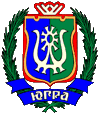 РЕГИОНАЛЬНАЯ СЛУЖБА ПО ТАРИФАМХАНТЫ-МАНСИЙСКОГО АВТОНОМНОГО ОКРУГА – ЮГРЫПРИКАЗ Об установлении предельного единого тарифа на услугу регионального оператора в области обращения с твердыми коммунальными отходами для Акционерного общества «Югра-Экология» г. Ханты-Мансийск«19» декабря 2018 г.							          № 132-нпВ соответствии с Федеральным законом от 24 июня 1998 года 
№ 89-ФЗ «Об отходах производства и потребления», постановлением Правительства Российской Федерации от 30 мая 2016 года № 484 
«О ценообразовании в области обращения с твердыми коммунальными отходами», приказом Федеральной антимонопольной службы от 21 ноября 2016 года № 1638/16 «Об утверждении Методических указаний по расчету регулируемых тарифов в области обращения с твердыми коммунальными отходами», на основании постановления Правительства Ханты-Мансийского автономного округа – Югры от 14 апреля 2012 года № 137-п 
«О Региональной службе по тарифам Ханты-Мансийского автономного округа – Югры», протокола правления Региональной службы по тарифам Ханты-Мансийского автономного округа – Югры от 19 декабря 2018 года 
№ 71 п р и к а з ы в а ю:1. Установить на период с 1 января 2019 года по 31 декабря 2021 года предельный единый тариф на услугу регионального оператора в области обращения с твердыми коммунальными отходами для Акционерного общества «Югра-Экология» согласно приложению 1 к настоящему приказу.2. Установить долгосрочные параметры регулирования тарифов, определяемые на долгосрочный период регулирования при установлении предельного единого тарифа на услугу регионального оператора в области обращения с твердыми коммунальными отходами с использованием метода индексации для Акционерного общества «Югра-Экология», на 2019 – 2021 годы, согласно приложению 2 к настоящему приказу.Руководитель службы  						       А.А. Березовский Приложение 1к приказу Региональной службыпо тарифам Ханты-Мансийского автономного округа – Югры     от 19 декабря 2018 года № 132-нпПредельный единый тариф на услугу регионального оператора в области 
обращения с твердыми коммунальными отходами для 
Акционерного общества «Югра-Экология»* Выделяется в целях реализации пункта 6 статьи 168 Налогового кодекса Российской Федерации (часть вторая).Приложение 2к приказу Региональной службыпо тарифам Ханты-Мансийского автономного округа – Югры     от 19 декабря 2018 года № 132-нпДолгосрочные параметры регулирования тарифов, определяемые на долгосрочный период регулирования при установлении предельного единого тарифа на услугу регионального оператора в области обращения с твердыми коммунальными отходами с использованием метода индексации для Акционерного общества «Югра-Экология», на 2019 – 2021 годы№ п/пНаименование муниципального образованияЕд. изм.Категории потребителейЕдиный тариф на услугу регионального оператора в области обращения с твердыми коммунальными отходамиЕдиный тариф на услугу регионального оператора в области обращения с твердыми коммунальными отходамиЕдиный тариф на услугу регионального оператора в области обращения с твердыми коммунальными отходамиЕдиный тариф на услугу регионального оператора в области обращения с твердыми коммунальными отходамиЕдиный тариф на услугу регионального оператора в области обращения с твердыми коммунальными отходамиЕдиный тариф на услугу регионального оператора в области обращения с твердыми коммунальными отходами№ п/пНаименование муниципального образованияЕд. изм.Категории потребителей2019 год2019 год2020 год2020 год2021 год2021 год№ п/пНаименование муниципального образованияЕд. изм.Категории потребителейс 1 января по 30 июняс 1 июля по 31 декабряс 1 января по 30 июняс 1 июля по 31 декабряс 1 января по 30 июняс 1 июля по 31 декабря123456789101Городской округ город Ханты-Мансийск, городской округ город Нефтеюганск, городской округ город Урай, городской округ город Нягань, городской округ город Югорск, городской округ город Пыть-Ях, Октябрьский район, Советский район, Кондинский район, Нефтеюганский район, Ханты-Мансийский районруб./м3Для прочих потребителей (без учета НДС)609,83609,83609,83622,51622,51625,471Городской округ город Ханты-Мансийск, городской округ город Нефтеюганск, городской округ город Урай, городской округ город Нягань, городской округ город Югорск, городской округ город Пыть-Ях, Октябрьский район, Советский район, Кондинский район, Нефтеюганский район, Ханты-Мансийский районруб./м3Для населения (с учетом НДС*)731,80731,80731,80747,01747,01750,561Городской округ город Ханты-Мансийск, городской округ город Нефтеюганск, городской округ город Урай, городской округ город Нягань, городской округ город Югорск, городской округ город Пыть-Ях, Октябрьский район, Советский район, Кондинский район, Нефтеюганский район, Ханты-Мансийский районруб./тоннаДля прочих потребителей (без учета НДС)6 910,946 910,946 910,947 054,617 054,617 088,191Городской округ город Ханты-Мансийск, городской округ город Нефтеюганск, городской округ город Урай, городской округ город Нягань, городской округ город Югорск, городской округ город Пыть-Ях, Октябрьский район, Советский район, Кондинский район, Нефтеюганский район, Ханты-Мансийский районруб./тоннаДля населения (с учетом НДС*)8 293,138 293,138 293,138 465,538 465,538 505,83№ п/пНаименования операторов по обращению с твердыми коммунальными отходами, муниципальных образованийГоды Базовый уровень операционных расходов, тыс. руб.Индекс эффективности операционных расходов, %Показатели энергосбережения и энергетической эффективности№ п/пНаименования операторов по обращению с твердыми коммунальными отходами, муниципальных образованийГоды Базовый уровень операционных расходов, тыс. руб.Индекс эффективности операционных расходов, %удельный расход энергетических ресурсов, кВт.ч/куб.м.1234561Городской округ город Ханты-Мансийск, городской округ город Нефтеюганск, городской округ город Урай, городской округ город Нягань, городской округ город Югорск, городской округ город Пыть-Ях, Октябрьский район, Советский район, Кондинский район, Нефтеюганский район, Ханты-Мансийский район2019122 973,34--1Городской округ город Ханты-Мансийск, городской округ город Нефтеюганск, городской округ город Урай, городской округ город Нягань, городской округ город Югорск, городской округ город Пыть-Ях, Октябрьский район, Советский район, Кондинский район, Нефтеюганский район, Ханты-Мансийский район2020-1,0-1Городской округ город Ханты-Мансийск, городской округ город Нефтеюганск, городской округ город Урай, городской округ город Нягань, городской округ город Югорск, городской округ город Пыть-Ях, Октябрьский район, Советский район, Кондинский район, Нефтеюганский район, Ханты-Мансийский район2021-1,0-